                                                                                                    Regional League Fixture List 2018-19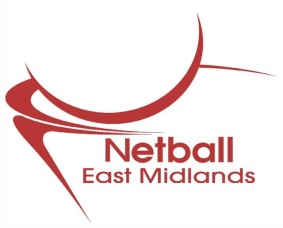 23 September 201830 September 20187 October 201814 October 20184 November 201811 November 201818 November 201825 November 20182 December 20189 December 201816 December 2018 – Reserve date6 January 201913 January 201920 January 201927 January 2019 3 February 201910 February 201917 February 201824 February 201917 March 201924 March 201914 April 2019 		Regional League Play offs - 08:30 – 16:30 – Netball Centre27/28 April 2019 	Premier League Play offs12 May 2019		Qualifying Tournament – 09:00 – 16:00 – Sir David Wallace Division OneDivision OneDivision TwoDivision TwoDivision ThreeDivision Three1Hinckley Hurricanes 9Northants JM’s17Falcons Yellow2Southgate10Grasshopper 118Pennine3Nottingham City Aces11Leapoole19Cliftonettes4Bluetits12Nottingham Knights20Nottingham City Comets5Lincoln City 113Hinchliffe Hydraulics21Sleaford Barge Tornados6Sleaford Barge Hurricanes14Northants Storm22Ripley7Bridgford15Lincoln City 223Notts Sirens8Charnwood Rutland16Brigg24Grasshopper 2Registrations: Must be with the League Secretary by midnight of the Wednesday before the game.No new registrations are allowed after a team has played 10 games.Match Fees – must be received, and funds cleared, as follows:1 £140.00 – Four (4) match fees, umpiring fees (Division 1 and 2 only) and pooled fares by 31st August if payment is by cheque, or 7th September if payment is by bank transfer.2 £175.00 – Five (5) match fees by 31st October if payment is by cheque, or 7th November if payment is by bank transfer.3 £175.00 – Five (5) match fees by 31st December if payment is by cheque, or 7th January if payment is by bank transfer. All fees to be paid by:BACS – Regional account number 32612291, sort code 40-30-24Cheques to be made payable to East Midlands Netball and posted to Liz Alsop, 152 Smalley Drive, Oakwood, Derby DE21 2 SQPlaying and Warm up times08:30 – 08:55	Warm up08:55 – 10:10 	Match 110:10 – 10:35	Warm up and cool down10:35 – 11:50	Match 211:50 – 12:00	Cool down and clear awayUmpires will be allocated by the Officiating Group for Division 1 and 2 only.TimeNetball CentreNetball CentreNetball CentreNetball CentreTimeCourt 1Court 1Court 2Court 2TimeMatchUmpiresMatchUmpires08.556 v 8Appointed2 v 3Appointed10:351 v 5Appointed4 v 7AppointedTimeNetball CentreNetball CentreNetball CentreNetball CentreTimeCourt 1Court 1Court 2Court 2TimeMatchUmpiresMatchUmpires08.5514 v 16Appointed10 v 11Appointed10:359 v 13Appointed12 v 15 AppointedTimeSir David WallaceSir David WallaceSir David WallaceSir David WallaceSir David WallaceSir David WallaceTimeCourt ACourt ACourt BCourt BCourt CCourt CTimeMatchUmpiresMatchUmpiresMatchUmpires08.554 v 5Appointed1 & 7Appointed13 v 15Appointed10:352 v 8Appointed3 & 6Appointed11 v 16AppointedTimeNetball CentreNetball CentreNetball CentreNetball CentreTimeCourt 1Court 1Court 2Court 2TimeMatchUmpiresMatchUmpires08.5522 v 2418 & 1918 v 1922 & 2410:3517 v 2120 & 2320 v 2317 & 21TimeSir David WallaceSir David WallaceSir David WallaceSir David WallaceSir David WallaceSir David WallaceTimeCourt ACourt ACourt BCourt BCourt CCourt CTimeMatchUmpiresMatchUmpiresMatchUmpires08.5520 v 2117 & 2317 v 2320 & 219 v 12Appointed10:3518 v 2419 & 2219 v 2218 & 2410 v 14AppointedTimeNetball CentreNetball CentreNetball CentreNetball CentreTimeCourt 1Court 1Court 2Court 2TimeMatchUmpiresMatchUmpires08.554 v 8Appointed1 v 3Appointed10:352 v 5Appointed6 v 7AppointedTimeSir David WallaceSir David WallaceSir David WallaceSir David WallaceSir David WallaceSir David WallaceTimeCourt ACourt ACourt BCourt BCourt CCourt CTimeMatchUmpiresMatchUmpiresMatchUmpires08.5517 v 1920 & 2420 v 2417 & 195 v 7Appointed10:3522 v 2318 & 2118 v 2122 & 233 v 8AppointedTimeNetball CentreNetball CentreNetball CentreNetball CentreTimeCourt 1Court 1Court 2Court 2TimeMatchUmpiresMatchUmpires08.5512 v 13Appointed9 v 15Appointed10:3510 v16Appointed11 v 14AppointedTimeSir David WallaceSir David WallaceSir David WallaceSir David WallaceSir David WallaceSir David WallaceTimeCourt ACourt ACourt BCourt BCourt CCourt CTimeMatchUmpiresMatchUmpiresMatchUmpires08.5510 v 13Appointed14 v 15Appointed2 v 6Appointed10:3512 v 16Appointed9 v 11Appointed1 v 4AppointedTimeNetball CentreNetball CentreNetball CentreNetball CentreTimeCourt 1Court 1Court 2Court 2TimeMatchUmpiresMatchUmpires08.5518 v 2321 & 2221 v 2218 & 2310:3519 v 2017 & 2417 v 2419 & 20TimeNetball CentreNetball CentreNetball CentreNetball CentreTimeCourt 1Court 1Court 2Court 2TimeMatchUmpiresMatchUmpires08.552 v 7Appointed1 v 8Appointed10:353 v 4Appointed5 v 6AppointedTimeNetball CentreNetball CentreNetball CentreNetball CentreTimeCourt 1Court 1Court 2Court 2TimeMatchUmpiresMatchUmpires08.5511 v 12Appointed9 v 16Appointed10:3510 v 15Appointed13 v 14AppointedTimeSir David WallaceSir David WallaceSir David WallaceSir David WallaceSir David WallaceSir David WallaceTimeCourt ACourt ACourt BCourt BCourt CCourt CTimeMatchUmpiresMatchUmpiresMatchUmpires08.554 v 6Appointed3 v 5Appointed9 v 10Appointed10:351 v 2Appointed7 v 8Appointed12 v 14AppointedTimeNetball CentreNetball CentreNetball CentreNetball CentreTimeCourt 1Court 1Court 2Court 2TimeMatchUmpiresMatchUmpires08.5517 v 1820 & 2220 v 2217 & 1810:3519 v 2123 & 2423 v 2419 & 21TimeSir David WallaceSir David WallaceSir David WallaceSir David WallaceSir David WallaceSir David WallaceTimeCourt ACourt ACourt BCourt BCourt CCourt CTimeMatchUmpiresMatchUmpiresMatchUmpires08.5521 v 2419 & 2319 v 2321 & 2411 v 13Appointed10:3518 v 2017 & 2217 v 2218 & 2015 v 16AppointedTimeNetball CentreNetball CentreNetball CentreNetball CentreTimeCourt 1Court 1Court 2Court 2TimeMatchUmpiresMatchUmpires08.551 v 6Appointed2 v 4Appointed10:353 v 7Appointed5 v 8AppointedTRANSFER WINDOW – 17 December 2018 – 1 January 2019TimeSir David WallaceSir David WallaceSir David WallaceSir David WallaceSir David WallaceSir David WallaceTimeCourt ACourt ACourt BCourt BCourt CCourt CTimeMatchUmpiresMatchUmpiresMatchUmpires08.5519 v 2421 & 2321 v 2319 & 241 v 5Appointed10:3517 v 2018 & 2218 v 2217 & 202 v 3AppointedTimeNetball CentreNetball CentreNetball CentreNetball CentreTimeCourt 1Court 1Court 2Court 2TimeMatchUmpiresMatchUmpires08.5511 v 15Appointed13 v 16Appointed10:359 v 14Appointed10 v 12 AppointedTimeSir David WallaceSir David WallaceSir David WallaceSir David WallaceSir David WallaceSir David WallaceTimeCourt ACourt ACourt BCourt BCourt CCourt CTimeMatchUmpiresMatchUmpiresMatchUmpires08.559 v 13Appointed12 v 15Appointed4 v 7Appointed10:3514 v 16Appointed10 v 11Appointed6 v 8AppointedTimeNetball CentreNetball CentreNetball CentreNetball CentreTimeCourt 1Court 1Court 2Court 2TimeMatchUmpiresMatchUmpires08.5520 v 2317 & 2117 v 2120 & 2310:3522 v 2418 & 1918 v 1922 & 24TimeSir David WallaceSir David WallaceSir David WallaceSir David WallaceSir David WallaceSir David WallaceTimeCourt ACourt ACourt BCourt BCourt CCourt CTimeMatchUmpiresMatchUmpiresMatchUmpires08.553 v 6Appointed2 v 8Appointed10 v 14Appointed10:351 v 7Appointed4 v 5Appointed9 v 12AppointedTimeSir David WallaceSir David WallaceSir David WallaceSir David WallaceSir David WallaceSir David WallaceTimeCourt ACourt ACourt BCourt BCourt CCourt CTimeMatchUmpiresMatchUmpiresMatchUmpires08.5518 v 2419 & 2219 v 2218 & 2411 v 16Appointed10:3520 v 2117 & 2317 v 2320 & 2113 v 15AppointedTimeSir David WallaceSir David WallaceSir David WallaceSir David WallaceSir David WallaceSir David WallaceTimeCourt ACourt ACourt BCourt BCourt CCourt CTimeMatchUmpiresMatchUmpiresMatchUmpires08.559 v 15Appointed10 v 16Appointed11 v 14Appointed10:3512 v 13Appointed17 v 1920 & 2420 v 2417 & 19TimeNetball CentreNetball CentreNetball CentreNetball CentreTimeCourt 1Court 1Court 2Court 2TimeMatchUmpiresMatchUmpires08.552 v 5Appointed6 v 7Appointed10:354 v 8Appointed1 v 3AppointedTimeSir David WallaceSir David WallaceSir David WallaceSir David WallaceSir David WallaceSir David WallaceTimeCourt ACourt ACourt BCourt BCourt CCourt CTimeMatchUmpiresMatchUmpiresMatchUmpires08.553 v 8Appointed5 v 7Appointed1 v 4Appointed10:352 v 6Appointed22 v 2318 & 2118 v 2122 & 23TimeNetball CentreNetball CentreNetball CentreNetball CentreTimeCourt 1Court 1Court 2Court 2TimeMatchUmpiresMatchUmpires08.5512 v 16Appointed9 v 11Appointed10:3510 v 13Appointed14 v 15AppointedTimeSir David WallaceSir David WallaceSir David WallaceSir David WallaceSir David WallaceSir David WallaceTimeCourt ACourt ACourt BCourt BCourt CCourt CTimeMatchUmpiresMatchUmpiresMatchUmpires08.5510 v 15Appointed3 v 4Appointed5 v 6Appointed10:359 v 16Appointed1 v 8Appointed2 v 7AppointedTimeNetball CentreNetball CentreNetball CentreNetball CentreTimeCourt 1Court 1Court 2Court 2TimeMatchUmpiresMatchUmpires08.5517 v 2419 & 2019 v 2017 & 2410:3521 v 2218 & 2318 v 2321 & 22TimeSir David WallaceSir David WallaceSir David WallaceSir David WallaceSir David WallaceSir David WallaceTimeCourt ACourt ACourt BCourt BCourt CCourt CTimeMatchUmpiresMatchUmpiresMatchUmpires08.5513 v 14Appointed23 v 2419 & 2119 v 2123 & 2410:3511 v 12Appointed20 v 2217 & 1817 v 1820 & 22TimeNetball CentreNetball CentreNetball CentreNetball CentreTimeCourt 1Court 1Court 2Court 2TimeMatchUmpiresMatchUmpires08.551 v 2Appointed7 v 8Appointed10:354 v 6Appointed3 v 5AppointedTimeSir David WallaceSir David WallaceSir David WallaceSir David WallaceSir David WallaceSir David WallaceTimeCourt ACourt ACourt BCourt BCourt CCourt CTimeMatchUmpiresMatchUmpiresMatchUmpires08.5517 v 2218 & 2018 v 2017 & 223 v 7Appointed10:3519 v 2321 & 2421 v 2419 & 231 v 6AppointedTimeNetball CentreNetball CentreNetball CentreNetball CentreTimeCourt 1Court 1Court 2Court 2TimeMatchUmpiresMatchUmpires08.5512 v 14Appointed15 v 16Appointed10:359 v 10Appointed11 v 13AppointedTimeSir David WallaceSir David WallaceSir David WallaceSir David WallaceSir David WallaceSir David WallaceTimeCourt ACourt ACourt BCourt BCourt CCourt CTimeMatchUmpiresMatchUmpiresMatchUmpires08.5510 v 12Appointed9 v 14Appointed5 v 8Appointed10:3511 v 15Appointed13 v 16Appointed2 v 4AppointedTimeNetball CentreNetball CentreNetball CentreNetball CentreTimeCourt 1Court 1Court 2Court 2TimeMatchUmpiresMatchUmpires08.5517 v 2018 & 2218 v 2217 & 2010:3519 v 2421 & 2321 v 2319 & 24